révision partielle des principes directeurs d’examen de la lavande vraie (Lavandula L.)Document établi par le Bureau de l’UnionAvertissement : le présent document ne représente pas les principes ou les orientations de l’UPOV	Le présent document a pour objet de présenter une proposition de révision partielle des principes directeurs d’examen de la lavande vraie et du lavandin (document TG/194/1).	À sa quarante-neuvième session tenue à Gimcheon (République de Corée) du 13 au 17 juin 2016, le Groupe de travail technique sur les plantes ornementales et les arbres forestiers (TWO) a examiné une révision partielle des principes directeurs d’examen de la lavande vraie et du lavandin (Lavandula L.) sur la base des documents TG/194/1 et TWO/49/19 “Partial Revision of the Test Guidelines for Lavandula/Lavender (Document TG/194/1)” et proposé de réviser comme suit les principes directeurs d’examen de la lavande vraie et du lavandin (voir le paragraphe 91 du document TWO/49/25 “Report”).Ajout des nouveaux caractères suivants :(avant le caractère 7 existant “Feuille : incisions du bord”)“Feuille : longueur”“Feuille : largeur”(après le caractère 28 existant “Épi: présence de bractées stériles”)“Épi : nombre de bractées stériles”(après le caractère 29 existant “Section Stoechas seulement : Épi : longueur des bractées stériles”)“Épi : largeur des bractées stériles”Révision du caractère 35 “Corolle : couleur” et inclusion du caractère 35 dans les caractères de groupement et dans la cinquième partie du questionnaire technique	Les modifications proposées sont indiquées ci-dessous en surbrillance, soulignées pour les insertions et biffées pour les suppressions.Proposition d’ajout des nouveaux caractères “Feuille : longueur” et “Feuille : largeur” avant le caractère 7 “Feuille : incisions du bord”Proposition d’ajout du nouveau caractère “Épi : nombre de bractées stériles” après le caractère 28 “Épi: présence de bractées stériles”Proposition d’ajout du nouveau caractère “Épi : largeur des bractées stériles” après le caractère 29 “Section Stoechas seulement : Épi : longueur des bractées stériles”Proposition de révision du caractère 35 “Corolle : couleur” et adaptation du caractère 35 en tant que caractère de groupement et dans la cinquième partie du questionnaire techniqueLibellé actuel :Nouveau libellé proposé :Ad. 35 : Corolle : couleurLes observations relatives à la couleur de la corolle doivent être faites sur des fleurs récemment ouvertes.Proposition d’adaptation du caractère 35 en tant que caractère de groupement(a)	Plante : port (caractère 1)(b)	Plante : taille (caractère 2)(c)	Feuille : incisions du bord (caractère 7)(d)	Hampe florale : ramifications (à l’extérieur de la touffe) (caractère 13)(e)	Épi : présence de bractées stériles (caractère 28)(f)	Section Stoechas seulement : Épi : couleur principale des bractées stériles (caractère 31) avec les groupes suivants :Gr. 1 : blanchesGr. 2 : vertesGr. 3 : rosesGr. 4 : pourpre clairGr. 5 : pourpre foncéGr. 6 : violettes(g)	Corolle : couleur (caractère 35) avec les groupes suivants :	Gr. 1 : blanc		Gr. 2 : rose		Gr. 3 : pourpre		Gr. 4 : violet		Gr. 5 : bleuProposition d’adaptation du caractère 35 dans la cinquième partie du questionnaire technique[Fin du document]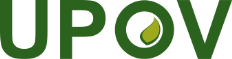 FUnion internationale pour la protection des obtentions végétalesComité techniqueCinquante-troisième session
Genève, 3-5 avril 2017TC/53/26Original:  anglaisDate:  8 mars 2017
English
français
deutsch
españolExample Varieties
Exemples
Beispielssorten
Variedades ejemplo
Note/
NotaNew
(*)Leaf: lengthFeuille: longueur Blatt: Länge Hoja: longitud shortcourte kurz corta Florvendula purple (S/Ps)1mediummoyenne mittel media Kerlavanhaze (L), 
Lavenite petite (L)3longlongue lang larga Dutch (L), Grappenhall (L)5New
(*)Leaf: widthFeuille: largeur Blatt: Breite Hoja: anchura narrowétroite schmal estrecha Bouquet of Roses (S/Ps), Klelv12072 (S/Ps)1mediummoyenne mittel media Fair 16 (S/Ps), 
Royal purple (S/Ps)3broadlarge breit ancha Dow4 (L), Montparler (L)57.
(*)Leaf: incisions of marginFeuille: incisions du bordBlatt: RandeinschnitteHoja: incisiones del bordeabsentabsentesfehlendausentesAbrial (L)1weakly expressedfaiblement présentesschwach ausgeprägtdébilmente expresadasPure Harmony (S/Ps)2strongly expressedfortement présentesstark ausgeprägtfuertemente expresadasSidonie (S/Ps)
3
English
français
deutsch
españolExample Varieties
Exemples
Beispielssorten
Variedades ejemplo
Note/
Nota28.
(*)
(+)Spike: presence of infertile bractsÉpi: présence de bractées stérilesÄhre: Vorhanden-sein von sterilen HüllblätternEspiga: presencia de brácteas estérilesabsentabsentesfehlendausentesAbrial (L), Maillette (L)1presentprésentesvorhandenpresentesJames Compton (S/Ps)9NEWSpike: number of infertile bractsÉpi: nombre de bractées stérilesÄhre: Anzahl steriler HüllblätterEspiga: número de brácteas estérilesfewpetitgeringbajoProlil (S/Ps), Toscane (S/Ps)1mediummoyenmittelmedioAnouk (S/Ps)3manygrandgroßaltoFlovendula Purple (S/Ps), 
Lavsts 08 (S/Ps)5
English
français
deutsch
españolExample Varieties
Exemples
Beispielssorten
Variedades ejemplo
Note/
Nota29.
(*)
(+)Stoechas section only: Spike: length of infertile bractsSection Stoechas seulement : Épi : longueur des bractées stérilesNur Sektion Stoechas: Ähre: Länge der sterilen HüllblätterSólo para la sección Stoechas: Espiga: longitud de las brácteas estérilesshortcourtekurzcortaEvelyn Cadzow (S/Ps)3mediummoyennemittelmediaTickled Pink (S/Ps)5longlonguelanglargaJames Compton (S/Ps)7NOU-VEAUSpike: width of infertile bractsÉpi : largeur des bractées stérilesÄhre: Breite der sterilen HüllblätterEspiga: anchura de las brácteas estérilesnarrowétroite schmal estrecha Atlantica (S/Ps), 
James Compton (S/Ps)1mediummoyenne mittel media Anouk (S/Ps), Fair 09 (S/Ps)3broadlarge breit ancha Boysberry Ruffles (S/Ps), 
Happiness Sky (L)5
English
français
deutsch
españolExample Varieties
Exemples
Beispielssorten
Variedades ejemplo
Note/
Nota35.
(*)
(+)Corolla: colorCorolle : couleurKrone: FarbeCorola: colorwhiteblancweißblancoNana alba (L), Willowbridge Snow (S/Ps)1pinkroserosarosaRosea (L)2purplepourprepurpurnpúrpuraMunstead (L), 
Regal Splendour (S/Ps)3violetvioletviolettvioletaRoxlea Park (S/Ps), 
Twickel Purple (L)4light bluebleu clairhellblauazul claroSuper (L)5medium bluebleu moyenmittelblauazul medioAbrial (L), 
Willowbridge Calico (S/Ps)6dark bluebleu foncédunkelblauazul oscuroGrosso (L), 
Sidonie (S/Ps)7
English
français
deutsch
españolExample Varieties
Exemples
Beispielssorten
Variedades ejemplo
Note/
Nota35.
(*)
(+)Corolla: colorCorolle : couleurKrone: FarbeCorola: colorRHS Colour chart (indicate reference number)Code RHS des couleurs (indiquer le numéro de référence)RHS-Farbkarte (Nummer angeben)Carta de colores RHS (indíquese el número de referencia)CaractèreExemples de variétés Note5.7 i
(35)Corolle : couleurCode RHS des couleurs (indiquer le numéro de référence) 5.7 ii
(35)Corolle : couleurblancNana alba (L),
Willowbridge Snow (S/Ps)1[  ]roseRosea (L)2[  ]pourpreMunstead (L), 
Regal Splendour (S/Ps)3[  ]violetRoxlea Park (S/Ps), 
Twickel Purple (L)4[  ]bleuGrosso (L), Super (L)5[  ]bleu clairSuper (L) 5[  ]bleu moyenAbrial (S/Ps),
Willowbridge Calico (S/Ps)6[  ]bleu foncéGrosso (L), Sidonie (S/Ps)7[  ]